	 Court of Washington, County/City of 	Order to Go to Court for Contempt Hearing
(Order to Show Cause – Protection, Extreme Risk Protection, No Contact, or Weapons Surrender)1.	FindingsThe court has reviewed the Motion for Contempt Hearing on Protection, Extreme Risk Protection, No Contact, or Weapons Surrender Order (Show Cause) filed by the (check one): [  ] Protected Person  [  ] Petitioner (if different from Protected Person)[  ] Prosecutor or City Attorney and finds there is reason to approve this order.2.	The Court Orders (name): 	 to:Go to court on: 	 at 	 [  ] a.m.  [  ] p.m.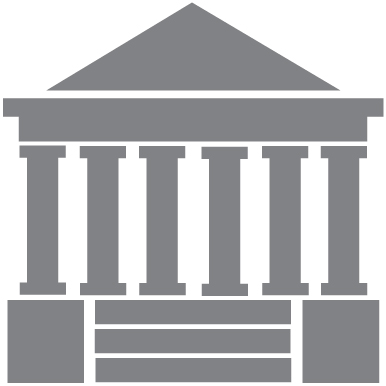 date 	timeat: 		 in 	court’s address	room or departmentdocket/calendar or judge/commissioner’s nameAt the hearing, you must show why the court should not approve the requests made by the other party or court, and find you in contempt. Follow the instructions at the end of this order about filing a statement or other written proof.Warning! If you do not go to the hearing, the court may:Approve the court’s motion or other party’s requests without hearing your side, andHold you in contempt of court if you fail to comply with the terms of the Protection Order, Extreme Risk Protection Order, No Contact Order, or Order to Surrender and Prohibit Weapons.Issue a warrant for your arrest.If the other party has asked the court to send you to jail and you cannot afford a lawyer, you may ask the court to appoint a lawyer to represent you.3.	Hearing AttendanceThe following people were present at the hearing:[  ]	Protected Person	[  ] in person	[  ] by phone	[  ] by video[  ]	Protected Person’s Lawyer	[  ] in person	[  ] by phone	[  ] by video[  ]	Petitioner (if not the protected person)	[  ] in person	[  ] by phone	[  ] by video[  ]	Restrained Person/Defendant	[  ] in person	[  ] by phone	[  ] by video[  ]	Restrained Person’s/Defendant’s Lawyer	[  ] in person	[  ] by phone	[  ] by video[  ]	Law Enforcement Agency	[  ] in person	[  ] by phone	[  ] by video[  ]	City Attorney/Prosecutor	[  ] in person	[  ] by phone	[  ] by video4.	Other orders (if any):Ordered.Date	Judge or CommissionerPresented by: [  ] Protected Person/Petitioner/Attorney  [  ] Prosecutor/City Attorney  [  ] courtSign here	Print name (if lawyer, also list WSBA No.)	DatePetitioner / Plaintiff
(as listed on order being enforced)vs.Respondent / Defendant
(as listed on order being enforced)No. ___________________________Order to Go to Court for Contempt Hearing (Order to Show Cause – Protection, Extreme Risk Protection, No Contact, or Weapons Surrender)(ORTSC)Clerk’s action required: 2Instructions to both parties:Deadline! Your papers must be filed and served by the deadline in your county’s Local Court Rules, or by the State Court Rules if there is no local rule. Court Rules and forms are online at www.courts.wa.gov.If you want the court to consider your side, you must:File your original documents with the court clerk; ANDHave a copy of your papers served on all other parties or their lawyers; ANDGo to the hearing.The court may or may not allow you to testify at the motion hearing. Read your county’s Local Court Rules, if any.Bring proposed orders to the hearing (Contempt Hearing Order, PO 084).To the person requesting this order:You must have this order, and the paperwork you filed with the court to get this order, served on the other party by someone 18 or older who is not a party to this case.To the person receiving this order:If you do not agree with the requests in the motion, file a declaration (using form PO 018, Declaration) explaining why the court should not approve those requests. You may file other written proof supporting your side.